Per Iole. Prova a riprodurre la pagina seguenteLe specie grafiche e i significati della velocità di scritturaSpecieSignificatoRapida (130- 180 lettere al minuto)Dinamismo, prontezza intellettuale, prontezza di riflessiPosata (circa 130)Riflessione, indecisione, buon senso, passivitàPrecipitata (sopra 180)Rapidità di pensiero, superficialità, ansiaLenta (sotto le 100)Pazienza, tenacia, indecisione, riflessione, pigrizia, prudenza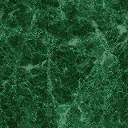 